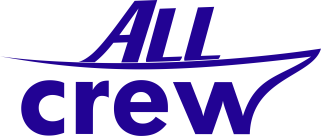                                www.allcrew.net Dm. Donskogo 7/11, office 514, Kaliningrad, RussiaTel: +7 (4012)799 806; +7 963 7376536E-mail: cv@allcrew.netAPPLICATION FORMPAGE 1.                        PAGE 2. Flag State DocumentsSea ExperienceAbility in English: - beginner – upper beginner - moderate – advance – fluent            CES:________%        Marlins___________%Who can we contact for references:Отправляя свою анкету вы даете согласие на  обработку и хранение ваших персональных данных, указанных в анкете и  в соответствии с Федеральным законом РФ № 152-ФЗ "О Персональных данных", а также передачу ваших данных третьим лицам  в целях трудоустройства.By sending your CV/Application herewith and in connection with Russian Federal Law № 152 FZ "On protection of Personal data" you are giving your permission to ALL CREW LLC for storage, collection, proceeding, updating all your personal data and also sharing your personal data with potential employer and for employment purposes. Your personal data can be deleted from ALL CREW data bank with your written request.First NameSurnameSurnamePlease insert pictureFull Name in Russian (cyrillic)Full Name in Russian (cyrillic)Please insert pictureFather’s namePosition applied forPosition applied forPlease insert pictureNationalityDate of birth/Place of birthDate of birth/Place of birthPlease insert pictureStreetTel/FaxPlease insert pictureCityMob Please insert pictureCountrySkypePlease insert pictureAirporte-mailPlease insert pictureMarital Status:Height:Weight:Overall size:Shoes size:Next of kin:Next of kin:Next of kin:Relationship to applicant:Relationship to applicant:Next of kin address:Next of kin address:Next of kin address:Next of kin phones:Next of kin phones:Name of school/EducationFromTillType of DegreeDocumentNumberIssueExpireIssue PlaceCivil passport (for Russian seamen only)Travel passportSeaman’s bookRussian Seaman’s ID (for Russian seamen only)DocumentNumberIssueExpireIssue PlaceNational Certificate(______) insert GRADENational Certificate(______) insert GRADE (if any)GMDSS  Radar Observation ARPA Basic Safety Proficiency In Survival Craft And Rescue Boats Proficiency In Fast Rescue Boats First Medical AidAdvanced Fire FightingMedical CareHazardous CargoesHigh Voltage TrainingOil Tanker FamiliarizationChemical Tanker FamiliarizationLPG Tanker FamiliarizationAdvanced Oil Tanker Training CoursesAdvanced Chemical Tanker Training CoursesAdvanced Gas Tanker Training CoursesCrude Oil Washing And Inert Gas SystemMedical Examination Yellow Fever VaccineSDSD /Designated Security Duties Ship Security OfficerECDISBridge Team Management/Engine Resource ManagementShengen VisaValid till:Valid till:Valid till:Valid till:USA visa C1DValid till:Valid till:Valid till:Valid till:TYPE OF DOCUMENTNUMBERISSUEDVALIDNetherlands EndorsementEU Medical(Netherlands, Norway or Belgium)OtherOtherName of the shipPositionFlagShip ManagerFromTillType of the vesselDWTMEHPPerson/OrganizationTelephone nr/e-mail